ArmeniaArmeniaArmeniaArmeniaOctober 2026October 2026October 2026October 2026MondayTuesdayWednesdayThursdayFridaySaturdaySunday1234567891011Translator’s Day1213141516171819202122232425262728293031NOTES: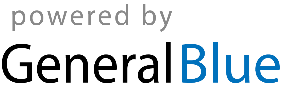 